Projekt „Huusgmachts us Landfrauehand“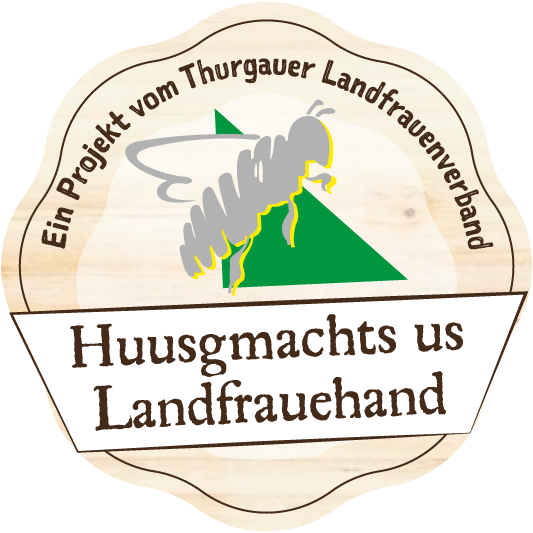 VereinbarungzwischenTLFV, Projekt „Huusgmachts us Landfrauehand“Regula Böhi, Schulstrasse 15, 9504 Friltschenund		Vor-/Nachname	_________________________________________		Adresse		_________________________________________		Telefon/Mobile		_________________________________________		Mail			_________________________________________		Homepage		_________________________________________1. ProjektDer Thurgauer Landfrauenverband entwickelt ein neues Projekt, welches Produkte von Thurgauer Landfrauen und Bäuerinnen unter einem einheitlichen Auftritt an verschiedenen Standorten im Kanton verkaufen möchte. Ziel ist es, dass die Produkte entweder einzeln oder als Geschenkkorb gekauft werden können. Die Landfrauen und Bäuerinnen kommen bei der Bevölkerung positiv an und darum möchten wir mit der Marke „Huusgmachts us Landfrauehand“ den Konsumenten hausgemachte und professionelle Produkte anbieten. Diese soll der Konsument unbedingt mit einem Gesicht und einer Geschichte verbinden können.2. Anforderungen an die ProduzentinDie Produzentin ist Mitglied einer Landfrauensektion im Kanton Thurgau.Die Produzentin bringt bereits Erfahrung in der Produktion mit.Die Produzentin ist verantwortlich, dass das Lebensmittelgesetz in der Produktion, der Verpackung und der Deklaration eingehalten wird. Dazu arbeitet sie mit dem kantonalen Laboratorium (www.kantlab.tg.ch) zusammen.Es werden hofeigene oder regionale Produkte verwendet. Importierte Rohstoffe sind nur erlaubt, wenn diese in der Schweiz nicht erhältlich sind und es sich um keine Hauptzutat handelt.Die Verantwortung für ihr Produkt trägt die Produzentin. Allfällige Reklamation werden direkt von der Produzentin bearbeitet.Die Produzentin meldet jedes Produkt, das unter der Marke „Huusgmachts us Landfrauehand“ verkauft wird, mit dem Zusatzblatt (Punkt 8) beim TLFV an. Die Produzentin ist bereit, ihr Gesicht und/oder ihre Geschichte zum Produkt für Werbezwecke zur Verfügung zu stellen.Die Produzentin steht hinter dem Projekt und ist bereit, Werbung im Umfeld zu machen und ihr persönliches Netzwerk zu nutzen.3. DeklarationDie Produzentin verwendet ihre eigenen Verpackungen und Beschriftungen. Die Produkte werden grundsätzlich fertig verpackt und beschriftet geliefert.Die genaue Deklaration inkl. Haltbarkeitsdatum liegt in der Verantwortung der Produzentin und muss den Richtlinien des kantonalen Laboratoriums entsprechen.4. LogoAlle Produkte aus der Vereinbarung sind an den Verkaufsstandorten mit dem Logo „Huusgmachts us Landfrauehand“ erkennbar. Diese Etiketten muss die Produzentin beim TLFV kaufen und bestückt die Verpackungen vor der Lieferung damit.Die Marke „Huusgmachts us Landfrauehand“ darf auch im eigenen Hofladen bei Produkten aus der Vereinbarung mit der Logo-Etikette sichtbar gemacht werden.5. PreiseGrundsätzlich liegt die Preisgestaltung in der Verantwortung der Produzentin. Sie soll einen Preis für den Einkauf und ein Mindest-Wiederverkaufspreis festlegen. Somit wird verhindert, dass an einem Verkaufsstandort das eigene Produkt günstiger verkauft wird als im eigenen Hofladen.6. OrganisationBis das Projekt auf eigenen Beinen steht, läuft es unter dem Thurgauer Landfrauenverband. Später müsste allenfalls eine andere Organisationsform gewählt werden. Die Zuständigen innerhalb des TLFV legen die Verkaufsstandorte fest, bemühen sich um einen regelmässigen Austausch mit den Produzentinnen und machen mit den einzelnen Produzentinnen die Vereinbarungen. Anhand der eingegangenen Vereinbarungen wird eine Produkte-Liste erstellt. Die Verkaufsstandorte bestellen und kaufen die gewünschte Ware direkt bei den Produzentinnen. Geschenksverpackungen können bei Bedarf beim TLFV gekauft werden. In diese Geschenksverpackungen dürfen ausschliesslich Produkte der Marke „Huusgmachts us Landfrauehand“ verpackt werden.Der TLFV verpflichtet sich, die Marke „Huusgmachts us Landfrauehand“ auf der Homepage und bei diversen Anlässen zu bewerben.7. Dauer der ZusammenarbeitDie Zusammenarbeit der Produzentin und dem TLFV ist unbefristet. Möchte eine Partei die Vereinbarung auflösen, muss dies in schriftlicher Form mit einer Kündigungsfrist von 3 Monaten geschehen. Nach Auflösung der Vereinbarung, darf die Produzentin ihre Produkte nicht mehr mit der Marke „Huusgmachts us Landfrauehand“ verkaufen. Der TLFV kauft die Restmenge an Etiketten zurück.8. Informationen zum ProduktName des Produkts		______________________________________________________Verpackungseinheit		______________________________________________________Wie lange haltbar?		______________________________________________________Deklaration			______________________________________________________				______________________________________________________Herkunft der Zutaten		______________________________________________________				______________________________________________________Saisonal bedingtes Produkt   	□ nein		 	□ ja 	____________________________Produktpreis (Produzentin – Verkaufsstandort)			____________________________Mindest-Wiederverkaufspreis (Verkaufsstandort – Kunde)  	____________________________Mindestbestellmenge		______________________________________________________Lieferfrist			O	auf Anfrage				O	1 Woche				O 	________________________________________________Spätere Änderungen der Rezeptur müssen dem TLFV unverzüglich mitgeteilt werden.Ort und Datum			_______________________________________TLFV, Regula Böhi		_______________________________________Ort und Datum			_______________________________________Produzentin			_______________________________________